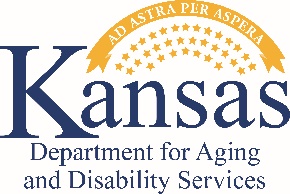 OAA: American Rescue Plan Act (ARPA) Semi-Annual Narrative ReportDue: October 28 and April 28, until the end of the project period (September 30, 2024)DATE: AGENCY: PERSON COMPLETING: REPORTING PERIOD DATE RANGE: Measurable Outcome and AccomplishmentsWhat did you accomplish during this reporting period and how did these accomplishments help you reach your stated project goal(s) and objective(s)? Please detail all services paid for through the grant and note any significant project partner(s) and their role(s) in project activities.All data for this reporting period has been entered into KAMIS.ChallengesWhat, if any, challenges did you face during this reporting period and what actions did you take to address these challenges? Please note in your response changes, if any, to your project goal(s), objective(s), or activities that were made as a result of challenges faced. Tip: Review grant agreement’s Scope of Work: Services to be Provided to determine if all activities were completed.Enlarge Your ImpactWhat lessons learned, and developments can be shared with other grantees and the ACL that might benefit the field at large?Additional informationPlease submit report via email to KDADSOAASCA@ks.gov.OAA Title III PartAAA Accomplishments and Impact on Older Kansans Served by OAAOAA Title IIIB: Supportive Services, COVID-19 Vaccines and Addressing Social IsolationOAA Title IIIC-1: Congregate MealsOAA Title IIIC-2: Home-Delivered MealsOAA Title IIID: Health Promotion and Disease Prevention Evidence-Based ProgramsOAA Title IIIE: National Family Caregiver Support Program